第十六类        纸和纸板，不属别类的纸和纸板制品；印刷品；装订用品；照片；文具；文具或家庭用粘合剂；美术用品；画笔；打字机和办公用品（家具除外）；教育或教学用品（仪器除外）；包装用塑料物品（不属别类的）；印刷铅字；印版。 [注释]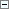 第十六类主要包括纸、纸制品和办公用品。 
本类尤其包括： 
——切纸刀； 
——油印机； 
——包装用塑料纸、塑料提兜和塑料袋。 
本类尤其不包括： 
——某些纸制品和纸板制品（查阅按字母顺序排列的商品分类表）； 
——颜料（第二类）； 
——艺术家用手工具（如修平刀、雕塑凿刀）（第八类）。【1601】工业用纸        纸*160006， 型纸160191， 羊皮纸160210， 纸带160244， 木浆纸160279 
        ※砂管纸C160001， 塑料贴面底层纸C160002， 纸粕辊纸（包括羊毛纸、石棉纸、棉料纸）C160003， 印刷纸（包括胶版纸、新闻纸、书刊用纸、证券纸、凹版纸、凸版纸）C160004， 精布轮纸C160005， 膏药纸C160006， 制版纸C160007， 铜版纸C160008， 钢纸原纸C160009， 油毡原纸C160010， 植绒纸C160011注：纸与1602，1603，1604，1605，1609第一、二自然段类似。【1602】技术用纸（不包括绝缘纸）        描图纸160062， 描图布160063， 复写纸160066， 记录机用纸160067， 心电图纸160140， 滤纸160156， 过滤材料（纸）160157， 蜡纸（文具）160161， 发光纸160190， 速印机用墨纸160199， 录制计算机程序用纸带和卡片160231， 无线电报纸160233， 文件复制机用墨纸160241， 复印纸（文具）160332， 蜡纸160339， 宣纸（用于中国绘画和书法）160347 
        ※唱片芯纸C160012， 扬声器纸C160013， 石蜡纸C160014， 黑照相卡纸C160015， 蜡光纸C160016， 胶卷感光防护纸C160017， 不透光纸C160018， 电传用纸C160019， 红外线光谱分析纸C160020， 地图纸C160021， 海图纸C160022， 镜头纸C160023， 防腐纸C160024， 制图纸C160025， 裱纸C160026， 有光纸C160027， 绘画用纸C160028， 打字蜡纸C160030， 防锈纸C160031注：1.本类似群与1601纸类似； 
2.复印纸（文具），电传用纸与0107传真纸，热敏纸类似； 
3.复印纸（文具），复写纸与1605纸张（文具），写字纸类似； 
4.宣纸（用于中国绘画和书法）与绘画用纸，裱纸类似，与其他技术用纸不类似。【1603】生活用纸        啤酒杯垫160037， 卫生纸160094， 纸制餐桌用布160186， 纸手帕160198， 纸桌布160200， 纸制花盆套160229，纸制杯盘垫160254， 纸围涎160276， 纸制杯垫160283， 卸妆用薄纸160294， 纸餐巾160295，纸制餐具垫160296， 纸巾160306， 纸制洗脸巾160307， 抽屉用衬纸（有或没有香味）160344， 纸蝴蝶结160351 
        ※彩色皱纹纸C160032， 木纹纸C160033， 纸制抹布C160034注：1.本类似群与1601纸类似； 
2.卫生纸，纸手帕，卸妆用薄纸，纸餐巾，纸巾，纸制洗脸巾，纸制抹布与0506 卫生棉条，卫生垫，卫生巾，浸药液的薄纸，消毒纸巾类似，与第九版及以前版本0506月经垫，浸药液的卫生纸交叉检索。 
3.卫生纸，纸手帕，卸妆用薄纸，纸餐巾，纸巾，纸制洗脸巾与0306 浸化妆水的薄纸类似，与第九版及以前版本0306 浸化妆品的卫生纸，浸化妆品的薄纸交叉检索； 
4.啤酒杯垫，纸制杯盘垫，纸制杯垫与2101纸盘，家用纸托盘类似。【1604】纸板        纸或纸板制广告牌160008， 卡纸板*160075， 缝纫用型板160212， 纸或纸板制告示牌160305， 纸或纸板制标志牌160327 
        ※白纸板C160035， 箱纸板C160036， 牛皮纸板C160037， 提花纸板C160038， 过滤纸板C160039， 滤芯纸板C160040， 防水纸板C160041， 雷达纸板C160042， 瓦楞原纸（纸板）C160043， 盲人书籍纸C160044注：本类似群与1601纸类似。【1605】办公、日用纸制品        （一）影集160013， 剪贴集160013， 票160038， 绘画便笺簿160041， 便笺本160042,小册子160046， 绣花图案（纸样）160047， 笔记本或绘图本160058， 描图图样160061， 笔记本160068， 卡片*160070， 图表160070， 索引卡片（文具）160072， 纸张（文具）160074， 提花机穿孔卡160077， 目录册160080， 索引卡标签条160081， 函件格160101， 印刷图表160121， 图表160126， 信封（文具）160127， 纹章牌（纸封签）160137， 分类帐本160153， 索引卡片160154， 表格（印制好的）160158， 复制图160167， 明信片160174， 印刷品160175， 手册160180， 写字纸160182， 小册子（手册）160189， 复写本（文具）160192， 封条160206， 蓝图160223， 平面图160223， 书签160249， 贺卡160250， 日历（年历）160269， 日历160270， 通知卡片（文具）160284， 旗（纸制）160286， 临摹用字帖160303， 非纺织品标签160308， 音乐贺卡160336， 非游戏用集换式卡片160354， 传单160360 
        ※稿纸C160045， 口取纸C160046， 名片C160048， 请贴C160049， 证书C160050， 练习本C160051 

        （二）雪茄烟用套环160016， 硬纸管160078， 纸制小雕像160155 
        ※纸制声管C160047， 皮制行李标签C160052注：1.本类似群各部分之间商品不类似，但皮制行李标签与非纺织品标签类似；  
2.本类似群除皮制行李标签外，其他商品与1601纸类似； 
3.本类似群第（一）部分与1611家具除外的办公必需品，文具，学校用品（文具），1614书写材料类似； 
4.日历，日历（年历）与1606印刷出版物类似； 
5.纸张（文具），写字纸与1602复印纸（文具），复写纸类似； 
6.印刷品与1606，1607第一、二自然段类似。【1606】印刷出版物        （一）海报160007， 地图册160034， 歌曲集160082， 书籍160095， 地图160164， 印刷时刻表160172， 印刷出版物160179， 说明书160232， 连环漫画书160331 
         ※带有电子发声装置的儿童图书C160011 

        （二）报纸160032， 期刊160033， 杂志（期刊）160243， 新闻刊物160337注：1.本类似群第（二）部分商品与第（一）部分印刷出版物类似，与其他商品不类似； 
2.本类似群与1605印刷品类似； 
3.印刷出版物与1605日历，日历（年历），1607第一、二自然段类似；与第九版及以前版本撕页日历交叉检索； 
4.带有电子发声装置的儿童图书与0908学习机，电子教学学习机，带有图书的电子发声装置类似。【1607】照片，图片，图画        图画160014， 水彩画160020， 雕刻印刷品160028， 平版印刷工艺品160029， 镶框或未镶框的绘画（图画）160030， 彩色石印画片160090， 印花用图画160119， 蚀刻（版画）160129， 书画刻印作品160168， 石印品160187， 石印油画160204， 肖像160228 
        ※年画C160053， 宣传画C160054， 油画C160055， 剪纸C160056 
        邮票160260 
        照片（印制的）160147， 镶嵌照片用装置160219， 照相架160220， 照像板160221 
        ※照相角C160057注：本类似群第一、二自然段与1605印刷品，1606印刷出版物类似。【1608】纸牌，扑克牌注：本类似群第八版时移入2803类似群。【1609】纸及不属别类的塑料包装物品        锡纸160025， 纸板制帽盒160076， 锥形纸袋160102， 纸制奶油容器160115， 包装纸160130， 模绘板盒160214， 包装用纸袋或塑料袋（信封、小袋）160246， 纸板盒或纸盒160280， 纸板或纸制瓶封套160282， 包装用再生纤维素纸160288， 纸制或塑料制垃圾袋160292， 瓶用纸板或纸制包装物160304， 包装用粘胶纤维纸160310， 微波烹饪袋160323， 咖啡过滤纸160324， 淀粉制包装材料160338， 纸制或塑料制食品包装用吸收纸160355，纸制或塑料制食品包装用湿度调节纸160356，纸或纸板制（填充或衬垫用）包装材料 160365，纸或纸板制填充材料160366 
        ※仿羊皮纸（防油纸）C160059， 糖果包装纸C160060， 牛皮纸C160061， 水泥袋C160062， 纸箱C160063 
        包装用塑料膜160218，包装用塑料气泡膜160285， 垫货盘用可伸展塑料膜160325 
        ※保鲜膜C160064注：本类似群第一、二自然段与1601纸类似。【1610】办公装订、切削用具        订书钉160010， 手压订书机（办公用品）160012， 削铅笔机（电或非电）160017， 办公室用封口机160056， 办公室用打孔器160093， 打孔器（办公用品）160141,办公室用信封封口机160146， 书籍装订用织物160150， 装订带（装订书用）160205， 书籍装订材料160236， 书籍装订细绳160239， 装订线160239， 办公用碎纸机160287， 切纸机（办公用品）160291， 切纸刀（办公用品）160291， 裁纸刀（办公用品）160291， 削铅笔器（电或非电）160293， 书籍装订器160330， 办公室用文件层压机160346，书籍装订用封皮 160237，书籍装订用布160238 
        ※订书机C160065， 订书针C160066， 卷笔刀C160067， 铅笔刀C160068，办公用打孔、切纸两用机C160070， 开信封机C160071， 起钉器（办公用品）C160111注：本类似群与1611家具除外的办公必需品，文具，学校用品（文具）类似。【1611】办公文具（不包括笔，墨，印，胶水）        办公用夹160010， 书挡160018， 文件夹（文具）160022， 书写用石板160023，活页夹160035, 固定书写工具用腕带160045， 图钉160048， 润湿器（办公用品）160049， 封蜡160055， 分钱、数钱用托盘160059， 护指套（办公用品）160064， 文件夹160085， 公文套160085， 文件夹（办公用品）160092， 印记清除器160364， 涂改液（办公用品）160103， 修改墨（日光胶版术）160104， 封面（文具）160108， 文件套（文具）160108， 纸夹子160116， 擦涂用品160135， 擦涂挡板160138， 橡皮擦160139， 钢笔擦净器160148， 家具除外的办公必需品160159， 办公室用刮子（擦除器）160169， 胶面增湿器（办公用品）160173， 压纸器160183， 夹纸曲别针160202， 文具160209， 夹子（文具）160224， 学校用品（文具）160248， 办公桌用书写垫160255， 透明软片（文具）160262， 办公用橡皮筋160275， 木浆板（文具）160278， 笔架160281， 文具柜（办公用品）160289， 文具盒（文具）160300， 文具盒（全套）160302， 粘贴物（文具）160328， 支票簿夹160333， 护照夹160340， 书写板用涂擦器160348， 带夹纸装置的书写板160349， 非电的地图指示器160350， 夹钱用夹子160353， 修正带（办公用品）160357， 文件托架（文具）160361,书夹160362 
        ※转盘笔挂C160072， 大头针（文具）C160073， 回形针C160074， 昆虫针C160075， 学生读书矫正仪C160076， 护视力阅览架C160077， 木制参观卡片C160078注：1.家具除外的办公必需品，文具，学校用品（文具）与1605第（一）部分，1610，1612，1613，1614，1615，1616商品类似，家具除外的办公必需品也与1618商品类似； 
2.文件夹，文件夹（文具），文件夹（办公用品）与第八版及以前版本1802文件夹（皮革制）交叉检索； 
3.支票簿夹，护照夹与1802支票夹（皮革制），护照夹（皮革制）类似； 
4.粘贴物（文具）与1615商品类似； 
5.夹钱用夹子与第八版及以前版本0611普通金属制钱夹类似； 
6.文具盒（文具），文具盒（全套）与第九版及以前版本1614笔盒交叉检索； 
7.封面（文具）与第十版及以前版本1609 书籍封皮交叉检索。【1612】墨，砚        吸墨用具160051， 墨汁160089， 墨水*160142， 墨水池160144， 墨水台160301， 块墨160334， 砚台160335 
        ※墨锭C160079注：1.本类似群与1614书写材料类似； 
2.本类似群与1611家具除外的办公必需品，文具，学校用品（文具）类似。【1613】印章，印油        地址印章160004， 印章（印）160052， 封口印章160053， 印台（油墨印台）160054， 封印（印章）160149， 手印器具160176， 编号机160203， 印台160247， 图章（印）盒160259， 印章架160261，图章（印）托架160258 
        ※印油（打印油）C160081， 朱印油C160082， 印台水C160083， 印泥C160084， 号码机C160085注：本类似群与1611家具除外的办公必需品，文具，学校用品（文具）类似。【1614】笔        钢笔160002， 笔夹160011， 铅笔160031， 画家用刷（画笔）160050， 铅笔芯160105， 铅笔套160113， 自动铅笔160114， 笔尖160131， 钢笔盒160133， 金制笔尖160134， 书写材料160136， 炭笔160160， 绘画笔160185， 自来水笔160225， 钢笔（办公用品）160242， 圆珠笔滚珠160253， 画笔160273， 笔杆160299， 毛笔160342， 书写工具160343，记号笔（文具）160359 
        ※活动铅笔C160086， 蜡笔C160087， 蘸水钢笔C160088， 圆珠笔油墨C160089， 排笔（文具）C160090， 曲线笔C160091， 笔套C160092， 笔杆C160093， 油画棒C160094， 素描木炭条C160095， 白板笔C160096注：1.本类似群与1611家具除外的办公必需品，文具，学校用品（文具）类似； 
2.书写材料与1605第（一）部分、1612商品类似； 
3.排笔（文具）与2107排笔刷类似。【1615】办公或家庭用胶带或粘合剂        胶带分配器（办公用品）160003， 文具用胶带160036， 文具用密封化合物160057， 文具或家用谷朊胶160264， 文具或家用粘合剂（胶水）160265， 文具或家用胶条160266， 文具或家用胶带160267， 办公或家用淀粉浆糊（胶粘剂）160271， 文具及家用自粘胶带160274， 文具或家用胶160290， 文具或家用浆糊160290， 文具或家用胶水160311， 文具胶布160312， 文具或家用鱼胶160313 
        ※不干胶纸C160097注：本类似群与1611家具除外的办公必需品，文具，学校用品（文具），粘贴物（文具）类似。【1616】办公室用绘图仪器，绘画仪器        直角尺160069， 绘图用圆规160096， 曲线板160107， 绘画仪器160125， 画图用描图针160184， 比例绘图仪（绘图器械）160208， 制图尺160234， 绘图用直角尺160297， 绘图用丁字尺160298 
        ※比例尺C160098注：1.本类似群与1611家具除外的办公必需品，文具，学校用品（文具）类似； 
2.本类似群与0905规尺（量具），圆规（测量仪器），量具，尺（量器），刻度尺类似。【1617】绘画用具（不包括绘图仪器，笔）        画家用靠手架160019， 画家用画架160087， 绘木纹用梳具160122， 绘画板160123， 绘画材料160124， 绘画支架160151， 艺术家用水彩颜料碟160166， 画家用调色板160207， 房屋油漆用辊子160215， 油画布160216， 颜料盒（学校用品）160217， 画蔓叶花饰器具160263， 蚀刻针160309， 颜料盘160358 
        ※画箱C160099， 绘画膜C160100【1618】打字机、誊写机、油印机及其附件（包括印刷铅字、印版）        姓名地址印写机160005，办公用邮资盖印机160009，办公用邮资计费器160009， 速印机160128， 电动或非电动打字机160132， 色带160143， 便携式印刷成套工具（办公用品）160178， 油印器械及机器160230， 打字机键160257， 电脑打印机用色带160326， 非电的信用卡盖印机160345 
        钢字160001， 印模（雕板）160015， 凸印版160040， 色带卷轴160043， 印刷铅字160065， 排字架（印刷）160084， 数字（打字用铅字）160088， 铅字（打字）160097， 铅字（数字和字母）160097， 排字盘160098， 石板印刷用白垩160110， 打字机辊160118， 活字盘架（印刷用）160162， 电铸版160163， 雕刻板160170， 胶版160171， 非纺织品制印刷机垫160177， 石印石160188， 镂花模板160226， 蜡纸模板160227， 铅字排版嵌条160235， 打字机带160245， 姓名地址印写机用印板160268 
        ※胶滚卡盘C160101，家用油墨辊C160112注：1.本类似群与1611家具除外的办公必需品类似； 
2.凸印版，胶版，电铸版与0705印刷版类似； 
3.办公用邮资盖印机，办公用邮资计费器与第九版及以前版本0902邮件打戳器交叉检索。【1619】教学用具（不包括教学实验用仪器）        (一) 石笔160024， 算术表160027， 计算表160027， 显微镜用生物样本（教学材料）160039， 教学材料（仪器除外）160071， 教学用组织剖面图160106， 粉笔160109，  粉笔盒160112， 地球仪160165， 做标记用粉笔160193， 黑板160201， 彩色粉笔（蜡笔）160211 
        ※黑板擦C160104， 教学用模型标本C160105， 数学教具C160106， 磁性写字板C160107， 教学挂图C160108， 电动吸尘擦C160109， 教学教鞭C160110 

       （二）裁缝用粉块160111，裁缝用划线块160251注：本类似群各部分之间商品不类似，但第（二）部分商品与第（一）部分粉笔，做标记用粉笔，彩色粉笔（蜡笔）类似，与第八版及以前版本印记用粉笔交叉检索。【1620】室内模型物（不包括教学用模型标本）        建筑模型160021， 模型用黏土160026， 非牙科用模型蜡160091， 制模型用塑料160195， 模型材料160196， 模型用湿粘土160197， 雕塑黏土用模具（艺术家用原材料）160352，模型用聚合物制黏土160363注：模型用聚合物制黏土与第十版及以前版本2802 橡皮泥交叉检索。【1621】单一商品        念珠160083